	Disbursement RequestREQUIRED FOR  INDIVIDUALS - Residency Status for Tax Purposes:  Is payee a US Citizen or Permanent Resident Alien (Green Card Holder)?□ YES - If YES, submit the Request for Disbursement to the Foundation once completed and approved.W9 Tax Form is Required (if not already on file) for all vendors□ NO - If NO, complete the required information on the Glacier Tax Analysis System on the web.  Payment from GSU Foundation funds must be processed through a Grants & Contracts Project (#GFxxxxxxxx) that is sponsored by the Foundation in order to be in compliance with the IRS regulations concerning payment to foreign nationals or foreign companies.  Please reference the Foreign National Tax Analysis and Payment Guide located on the University’s website:    http://www2.gsu.edu/~wwwfas/FinancialOperation/ForeignNationalTaxAnalysisandPayments.pdf for instructions and contact information.  Vendor and Department InformationPayee Name:Department Name:                                                   P. O Box:Payee Remittance/Home Address:   Contact Person:Contact E-mail:GSU Employee? (yes/no):                  Panther ID #:Contact Telephone:Do GSU Employees have a relationship, financial or otherwise, with the Service Provider/Business/Payee? (yes/no):Date of Request:IRS Certification – MUST BE COMPLETED BY PAYEE IF PAYEE IS NOT A CORPORATION\COMPANYI certify that I have not received reimbursement from another source(s) for any expenses/services claimed.  In the event payment is received from another source(s) for any portion of the expenses/services claimed, I assume responsibility for repaying GSU Foundation in full for those expenses. Under penalties of perjury, I certify that:1) The number shown on this form is my correct taxpayer identification number, and 2) I am not subject to backup withholding because: (a) I am exempt from backup withholding, (b) I have not been notified by the IRS that I am subject to backup withholding as a result of a failure to report all interest or dividends, or (c) the IRS has notified me that I am no longer subject to backup withholding, and 3) certify that the above statement regarding residency for tax purposes is true and accurate.Signature of Payee:                                                                                                                                                                      Date:**INVOICE AND BUSINESS NATURE OF THE EXPENDITURE OR EVENT INFORMATION**IRS REQUIRES the following information for all expenses in order to document the business nature of the expense.  Attach a copy of ALL relevant information including, but not limited to: registration forms, invitations, flyers, announcements, attendee lists, or other notifications.ORIGINAL DETAIL RECEIPTS AND/OR INVOICES ARE REQUIRED FOR ALL EXPENSESREQUIRED- BUSINESS PURPOSE AND/OR DESCRIPTION:Invoice #: __________________________      Invoice or Event Date & Event Location:___________________________ Total  # of Attendees: ___________   List Attendee(s) Names and Business Affiliation below – REQUIRED for all attendees if 12 or less attended – space provided for 6, please make attachment for more than 6.  For 13 OR MORE, provide a general description.  EX. 13 GSU Faculty members, 13 Students, 13 Donors, 13 Recruiters, etc. Charge DetailFundAccount CodeFE - Foundation Project ID #FE - Foundation Project NameAmount                                                                                                          TOTAL APPROVED AMOUNT TO BE  DISBURSED:                                                                                                          TOTAL APPROVED AMOUNT TO BE  DISBURSED:                                                                                                          TOTAL APPROVED AMOUNT TO BE  DISBURSED:                                                                                                          TOTAL APPROVED AMOUNT TO BE  DISBURSED:I certify I have completed the appropriate due diligence in acquiring the correct Taxpayer ID for the payee listed above.Certification:  I do solemnly affirm, under criminal penalty of a felony for false statements subject to punishment by a possible fine or by imprisonment, that the statements are true and that the described item(s) is/are for institutional purposes only and that reimbursement or payment has not been previously requested and/or paid by Georgia State University and that payment has not been requested and/or paid by any other source.REQUIRED: Signature of Requestor:                                                                                                                                                  Date:I certify I have completed the appropriate due diligence in acquiring the correct Taxpayer ID for the payee listed above.Certification:  I do solemnly affirm, under criminal penalty of a felony for false statements subject to punishment by a possible fine or by imprisonment, that the statements are true and that the described item(s) is/are for institutional purposes only and that reimbursement or payment has not been previously requested and/or paid by Georgia State University and that payment has not been requested and/or paid by any other source.REQUIRED: Signature of Requestor:                                                                                                                                                  Date:I certify I have completed the appropriate due diligence in acquiring the correct Taxpayer ID for the payee listed above.Certification:  I do solemnly affirm, under criminal penalty of a felony for false statements subject to punishment by a possible fine or by imprisonment, that the statements are true and that the described item(s) is/are for institutional purposes only and that reimbursement or payment has not been previously requested and/or paid by Georgia State University and that payment has not been requested and/or paid by any other source.REQUIRED: Signature of Requestor:                                                                                                                                                  Date:I certify I have completed the appropriate due diligence in acquiring the correct Taxpayer ID for the payee listed above.Certification:  I do solemnly affirm, under criminal penalty of a felony for false statements subject to punishment by a possible fine or by imprisonment, that the statements are true and that the described item(s) is/are for institutional purposes only and that reimbursement or payment has not been previously requested and/or paid by Georgia State University and that payment has not been requested and/or paid by any other source.REQUIRED: Signature of Requestor:                                                                                                                                                  Date:I certify I have completed the appropriate due diligence in acquiring the correct Taxpayer ID for the payee listed above.Certification:  I do solemnly affirm, under criminal penalty of a felony for false statements subject to punishment by a possible fine or by imprisonment, that the statements are true and that the described item(s) is/are for institutional purposes only and that reimbursement or payment has not been previously requested and/or paid by Georgia State University and that payment has not been requested and/or paid by any other source.REQUIRED: Signature of Requestor:                                                                                                                                                  Date:By my signature below, I certify that the above disbursement request is consistent with any applicable restrictions imposed on the funds and with the policies of the Georgia State University Foundation, Inc. I further certify that any required reports of the use of the funds have been provided.Signature\Approval of Chairman\Director         Date:                              REQUIRED: Signature\Approval of Dean\Vice President          Date:By my signature below, I certify that the above disbursement request is consistent with any applicable restrictions imposed on the funds and with the policies of the Georgia State University Foundation, Inc. I further certify that any required reports of the use of the funds have been provided.Signature\Approval of Chairman\Director         Date:                              REQUIRED: Signature\Approval of Dean\Vice President          Date:By my signature below, I certify that the above disbursement request is consistent with any applicable restrictions imposed on the funds and with the policies of the Georgia State University Foundation, Inc. I further certify that any required reports of the use of the funds have been provided.Signature\Approval of Chairman\Director         Date:                              REQUIRED: Signature\Approval of Dean\Vice President          Date:By my signature below, I certify that the above disbursement request is consistent with any applicable restrictions imposed on the funds and with the policies of the Georgia State University Foundation, Inc. I further certify that any required reports of the use of the funds have been provided.Signature\Approval of Chairman\Director         Date:                              REQUIRED: Signature\Approval of Dean\Vice President          Date:By my signature below, I certify that the above disbursement request is consistent with any applicable restrictions imposed on the funds and with the policies of the Georgia State University Foundation, Inc. I further certify that any required reports of the use of the funds have been provided.Signature\Approval of Chairman\Director         Date:                              REQUIRED: Signature\Approval of Dean\Vice President          Date: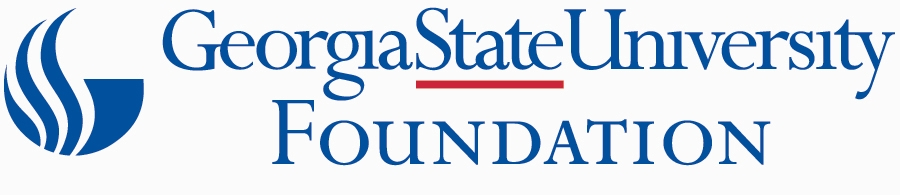 